Решение задачи. Практические рекомендации для решения задачи из Бригадного учебника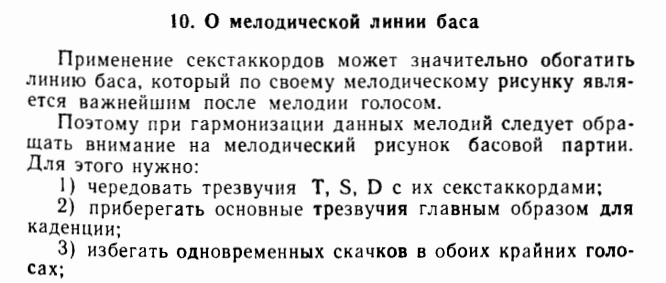 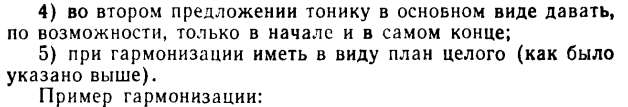 Задачу играть, назвать/подписать функции.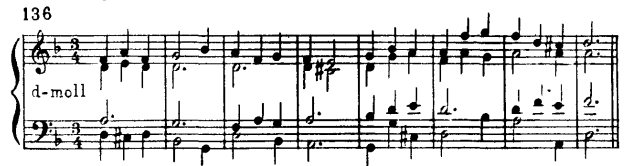 Самостоятельное решение задачи (Бриг. 137 № 5)В плане гармонизации появляется пункт: при выборе функций для каждого звука намечать, где возможно использовать 6-аккорд (внутри построения), а где оставить трезвучие. Помнить, что мелодия задачи, если нет затакта, как правило, начинается с прочного устойчивого трезвучия тоники.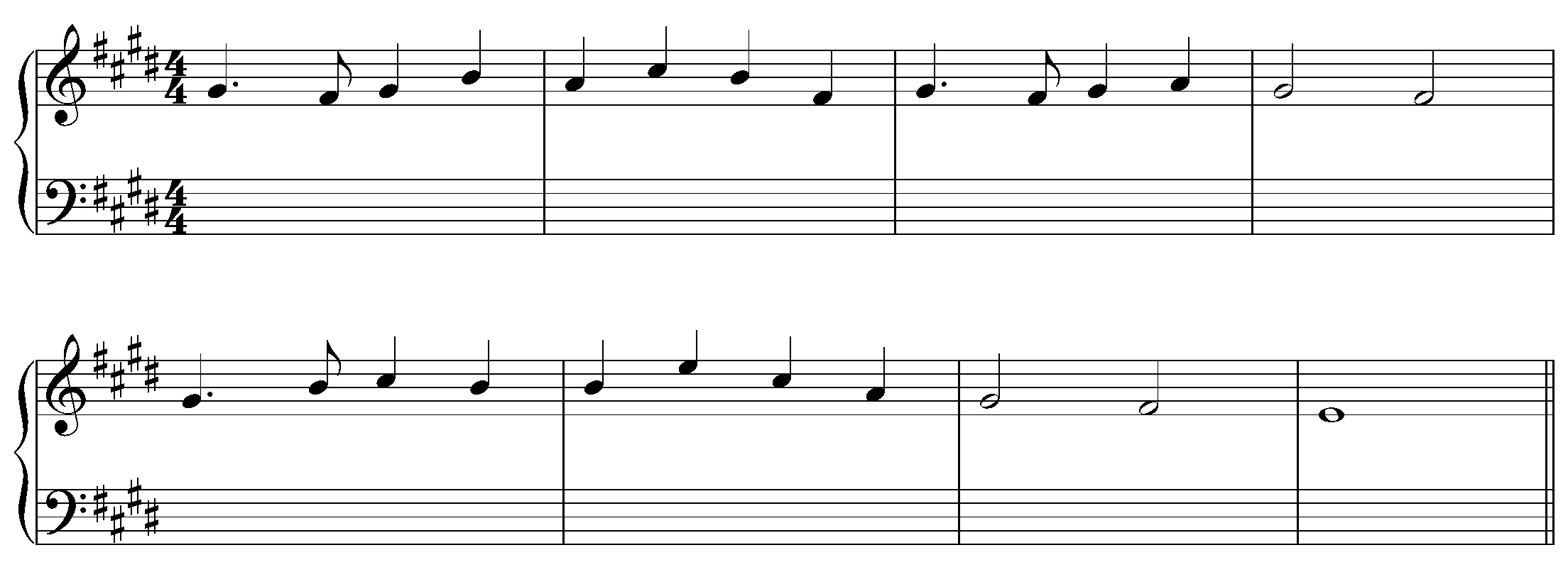 Новая тема. Обороты играть. Подписать аккордыСКАЧКИ  ПРИ  СОЕДИНЕНИИ    ТРЕЗВУЧИЙ  И  СЕКСТАККОРДОВприменяются в основном в мелодии (в средних голосах только как техническое средство); особенно уместны в кульминационных вершинах фраз и предложений. Общее правило голосоведения: если в одном из голосов скачок, остальные движутся плавно, предпочтительно гармоническое соединение.    При кварто-квинтовом соединении аккордов (T - D6, Т6 - D, T - S6, T6 - S) применяются скачки трех видов: 1) прим  и  квинт; 2)  смешанные; 3)  двойные.   Любой из перечисленных скачков нельзя гармонизовать двумя трезвучиями (возникают параллельные или противоположные квинты или октавы). Нежелательно прямое восходящее движение  крайних  голосов  к  квинте  и  октаве  (скрытые  квинты  или  октавы).Восходящие скачки прим или квинт надо гармонизовать от трезвучия к секстаккорду (ход баса противоположно скачку, нижний звук в тесном расположении). Нисходящие скачки гармонизуются любым сочетанием.    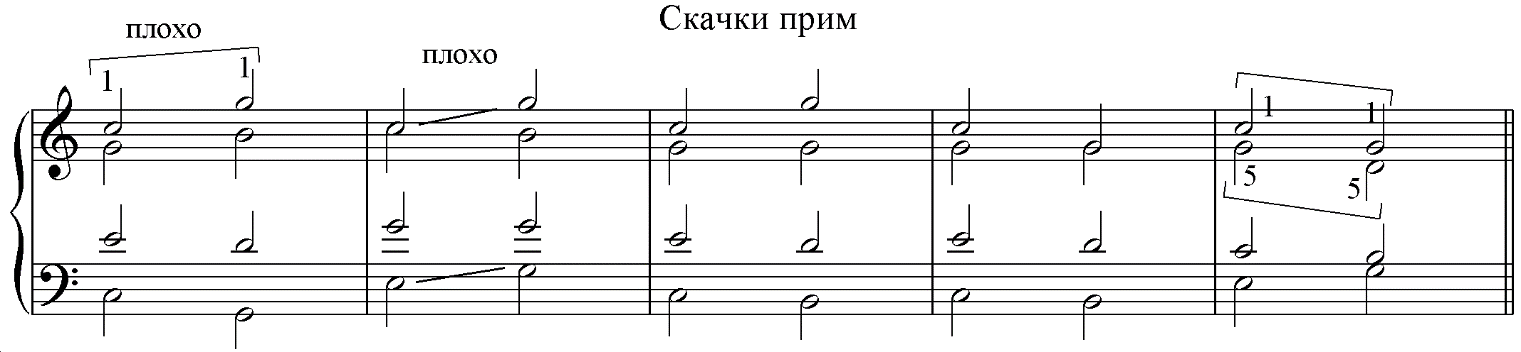          Парал.квинты       скрытая квинта              плохо                       плохо                    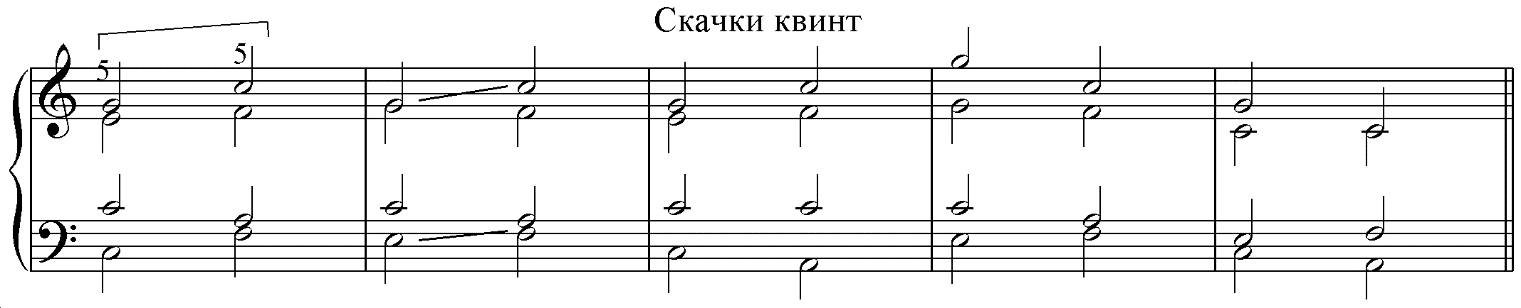          Парал.квинты       скрытая квинта      Смешанные скачки: выбор аккордов зависит от конкретного вида скачка и его направления. Терцовый тон гармонизуется только трезвучием. Тон 1 или 5 – как трезвучием так и секстаккордом. Нижний звук - в тесном расположении.   При соединении S и D скачки только смешанные. 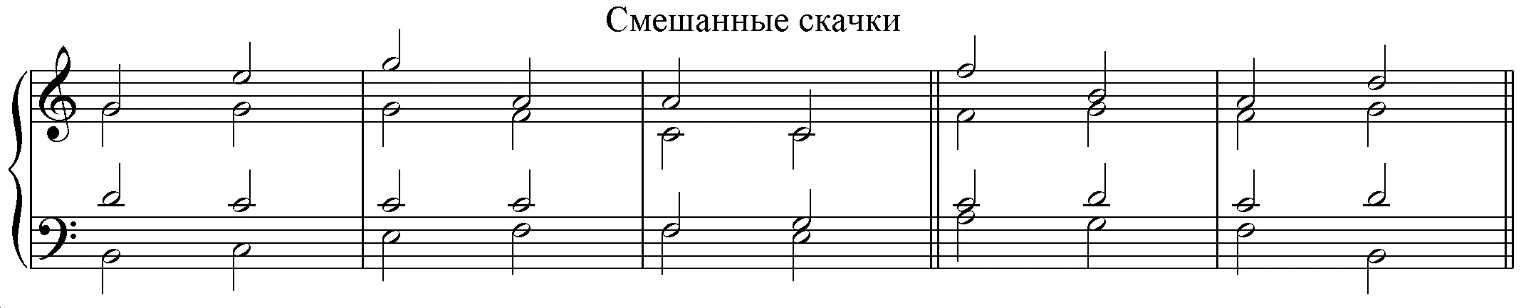        Двойные скачки - это скачки одновременно в двух голосах. Применяются, если второму  аккорду грозит разрыв голосов, а также при гармонизации октавного хода мелодии. При  одновременном скачке 1-1 и 5-5 допустимо движение параллельными (противоположными)  квартами и запрещено параллельными (противоположными)  квинтами.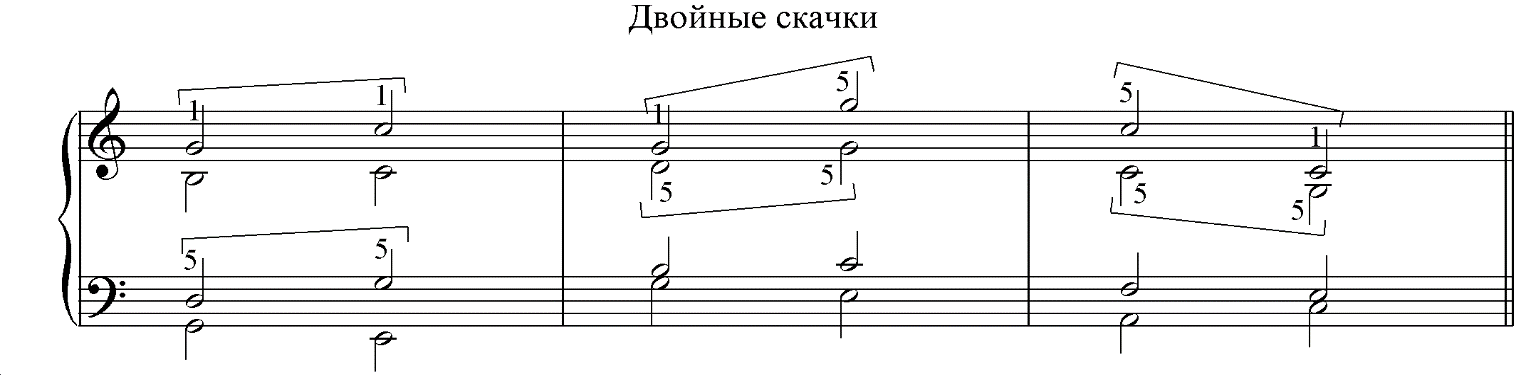 Домашнее задание:Читать тему 11 в Бригадном учебнике или тему 13 в учебнике Абызовой.Решить одну- две задачи (Бриг. 137 № 5 + … по выбору).Играть по цифровке период в одной мажорной, одной минорной тональностях (скачки не обязательны). Прислать нотную запись периода на проверку как можно раньше!                                                           ,     T   T6    |  D    D6  |  T   S6 | K64   D |  T6   T  | S    S6  | K64   D7   |  T     ||                                                         или                                                          ,     T   D6  |  T   T6  |  S    S6 | K64   D |  T6    T  |  S6    S  | K64   D7   |  T     ||Присылать задания по мере готовности не позднее 14.05.2020ПреподавательЮшкова Елена ВалентиновнаУчебная дисциплинаГармонияСпециальность53.02.04 Вокальное искусство     Курс 2Дата занятия08.05.2020Тема Скачковое соединение секстаккордов и трезвучий главных ступеней.